ПОРІВНЯЛЬНА ТАБЛИЦЯдо проєкту Закону України «Про внесення змін до Податкового кодексу України щодо екологічного податку, що справляється за захоронення відходів та розміщення відходів видобувної промисловості»Міністр захисту довкілля та природних ресурсів України											    Руслан СТРІЛЕЦЬ«___» _____________ 2023 рокуЗміст положення акта законодавстваЗміст відповідного положення проєкту актаПодатковий кодекс УкраїниПодатковий кодекс України14.1.57. екологічний податок - загальнодержавний обовʼязковий платіж, що справляється з фактичних обсягів викидів у атмосферне повітря, скидів у водні обʼєкти забруднюючих речовин, розміщення відходів, фактичного обсягу радіоактивних відходів, що тимчасово зберігаються їх виробниками, фактичного обсягу утворених радіоактивних відходів та з фактичного обсягу радіоактивних відходів, накопичених до 1 квітня 2009 року;14.1.57. екологічний податок - загальнодержавний обовʼязковий платіж, що справляється з фактичних обсягів викидів у атмосферне повітря, скидів у водні обʼєкти забруднюючих речовин, фактичного обсягу захоронених відходів, розміщених відходів видобувної промисловості, фактичного обсягу радіоактивних відходів, що тимчасово зберігаються їх виробниками, фактичного обсягу утворених радіоактивних відходів та з фактичного обсягу радіоактивних відходів, накопичених до 1 квітня 2009 року;Підпункт відсутній14.1.611. захоронення відходів – у значенні, наведеному в Законі України «Про управління відходами»;14.1.223. розміщення відходів - постійне (остаточне) перебування або захоронення відходів у спеціально відведених для цього місцях чи обʼєктах (місцях розміщення відходів, сховищах, полігонах, комплексах, спорудах, ділянках надр тощо), на використання яких отримано дозволи уповноважених органів;Виключити Підпункт відсутній14.1.285. відходи видобувної промисловості – відходи, що утворюються в результаті здійснення субʼєктами господарювання робіт із геологічного вивчення, видобування, переробки та зберігання корисних копалин, віднесені до групи 01 згідно з Національним переліком відходів; Підпункт відсутній14.1.286. незабруднений ґрунт – ґрунтовий покрив, що знятий з поверхні земної кори під час видобувних робіт і який вважається незабрудненим відповідно до нормативів гранично допустимого забруднення ґрунтів;Підпункт відсутній14.1.287. розміщення відходів видобувної промисловості – це перебування відходів видобувної промисловості у дамбах, відвалах, хвостосховищах, інших спорудах або інших обʼєктах, що призначені для збирання, вміщення, утримання або обмеження (локалізація) відходів видобувної промисловості у твердому чи рідкому стані або у формі розчину чи суспензії;Стаття 240. Платники податку240.1. Платниками податку є субʼєкти господарювання […], під час провадження діяльності яких на території України і в межах її континентального шельфу та виключної (морської) економічної зони здійснюються:240.1.3. розміщення відходів (крім розміщення окремих видів (класів) відходів як вторинної сировини, що розміщуються на власних територіях (обʼєктах) субʼєктів господарювання);Стаття 240. Платники податку240.1. Платниками податку є субʼєкти господарювання […], під час провадження діяльності яких на території України і в межах її континентального шельфу та виключної (морської) економічної зони здійснюються:240.1.3. захоронення відходів; Підпункт відсутній240.1.31. розміщення відходів видобувної промисловості; 240.5. Не є платниками податку за розміщення відходів субʼєкти господарювання, які розміщують на власних територіях (обʼєктах) виключно відходи як вторинну сировину.240.5. Не є платниками податку за захоронення відходів субʼєкти господарювання, які утримують відходи на обʼєктах збирання або на обʼєктах оброблення відходів, протягом не більше одного року з моменту їх утворення, до передачі субʼєктам господарювання для оброблення.Стаття 242. Обʼєкт та база оподаткування242.1. Обʼєктом та базою оподаткування є242.1.3. обсяги та види (класи) розміщених відходів, крім обсягів та видів (класів) відходів як вторинної сировини, що розміщуються на власних територіях (обʼєктах) субʼєктів господарювання;Стаття 242. Обʼєкт та база оподаткування242.1. Обʼєктом та базою оподаткування є242.1.3. обсяги та види захоронених відходів, крім обсягів відходів від руйнувань, які перебувають у місцях тимчасового зберігання відходів від руйнувань;Підпункт відсутній242.1.3.1 обсяги розміщених відходів видобувної промисловості, крім обсягів незабрудненого ґрунту;Стаття 246. Ставки податку за розміщення відходів у спеціально відведених для цього місцях чи на обʼєктахСтаття 246. Ставки податку за захоронення відходів та розміщення відходів видобувної промисловості246.1. Ставки податку за розміщення окремих видів надзвичайно небезпечних відходів:246.1.1. обладнання та приладів, що містять ртуть, елементи з іонізуючим випромінюванням - 952,02 гривні за одиницю;246.1.2. люмінесцентних ламп - 16,57 гривні за одиницю.246.1. Ставки податку за захоронення відходів залежно від класу відходів:246.1.1. небезпечні відходи – 1 500,00 гривень за 1 тонну;246.1.2. відходи, що не є небезпечними – 100,00 гривень за 1 тонну.246.2. Ставки податку за розміщення відходів, які встановлюються залежно від класу небезпеки та рівня небезпечності відходів:246.2. Ставка податку за розміщення відходів видобувної промисловості залежно від класу відходів:246.2.1. небезпечні відходи видобувної промисловості – 19,29 гривень за 1 тонну;246.2.2. відходи видобувної промисловості, що не є небезпечними – 6,43 гривень за 1 тонну.246.3. За розміщення відходів, на які не встановлено клас небезпеки, застосовується ставка податку, встановлена за розміщення відходів I класу небезпеки.246.3. До ставки податку за захоронення змішаних побутових відходів (код 20 03 01 згідно з Національним переліком відходів), встановленої пунктом 246.1 статті 246 цього Кодексу, застосовується підвищувальний коефіцієнт 10.246.4. За розміщення відходів на звалищах, які не забезпечують повного виключення забруднення атмосферного повітря або водних обʼєктів, ставки податку, зазначені у пунктах 246.1-246.3 цієї статті, збільшуються у 3 рази.246.4. До ставки податку за захоронення відходів, встановленої пунктом 246.1 статті 246 цього Кодексу, застосовується понижувальний коефіцієнт 0,3 для таких видів відходів згідно з Національним переліком відходів:відходи, позначені як небезпечні, частково стабілізовані (код 19 03 04*);стабілізовані відходи інші, ніж зазначені в 19 03 04 (код 19 03 05);відходи, позначені як небезпечні, солідифіковані (код 19 03 06*);солідифіковані відходи інші, ніж зазначені в 19 03 06 (код 19 03 07);частково стабілізована ртуть (код 19 03 08*);оскловані відходи (код 19 04 01);компост, що не відповідає технічним вимогам (умовам)  (код 19 05 03);залишки від анаеробного оброблення побутових та подібних відходів (код 19 06 04);залишки від анаеробного оброблення тваринних та рослинних відходів (код 19 06 06).246.5. Коефіцієнт до ставок податку, який встановлюється залежно від місця (зони) розміщення відходів у навколишньому природному середовищі:246.5. До ставки податку за розміщення відходів видобувної промисловості, встановленої пунктом 246.2 статті 246 цього Кодексу, застосовується понижувальний коефіцієнт 0,2 для таких видів відходів згідно з Національним переліком відходів:відходи видобування металічних корисних копалин (рудні) (код 01 01 01);відходи видобування неметалічних корисних копалин (нерудні) (код 01 01 02);Стаття 249. Порядок обчислення податку249.6. Суми податку, який справляється за розміщення відходів (Прв), обчислюються платниками самостійно щокварталу виходячи з фактичних обсягів розміщення відходів, ставок податку та коригуючих коефіцієнтів за формулою: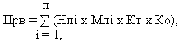 де Нпі - ставки податку в поточному році за тонну і-того виду відходів у гривнях з копійками;Млі - обсяг відходів і-того виду в тоннах (т);Кт - коригуючий коефіцієнт, який враховує розташування місця розміщення відходів і який наведено у пункті 246.5. статті 246 цього Кодексу;Ко - коригуючий коефіцієнт, що дорівнює 3 і застосовується у разі розміщення відходів на звалищах, які не забезпечують повного виключення забруднення атмосферного повітря або водних обʼєктів.Стаття 249. Порядок обчислення податку249.6. Суми податку, який справляється за захоронення відходів (Пзв), обчислюються платниками самостійно щокварталу виходячи з фактичних обсягів захоронених відходів та ставок податку за формулою:де Нпі – ставки податку в поточному році за тонну і-того виду відходів у гривнях з копійками;Млі - обсяг відходів і-того виду в тоннах (т);К – коригуючий коефіцієнт, який залежить від виду захоронюваних відходів і який наведений у пунктах 246.3., 246.4., 246.5., 246.6. статті 246 цього Кодексу.Підпункт відсутній249.6.1 Суми податку, який справляється за розміщення відходів видобувної промисловості (Првв), обчислюються платниками самостійно щокварталу виходячи з фактичних обсягів розміщення відходів видобувної промисловості та ставок податку за формулою:де Нпі - ставки податку в поточному році за тонну і-того виду  відходів видобувної промисловості у гривнях з копійками;Млі - обсяг відходів видобувної промисловості і-того виду в тоннах (т).250.2.1. за викиди в атмосферне повітря забруднюючих речовин стаціонарними джерелами забруднення, скиди забруднюючих речовин у водні обʼєкти, розміщення протягом звітного кварталу відходів у спеціально відведених для цього місцях чи на обʼєктах - за місцем розміщення стаціонарних джерел, спеціально відведених для цього місць чи обʼєктів;250.2.1. за викиди в атмосферне повітря забруднюючих речовин стаціонарними джерелами забруднення, скиди забруднюючих речовин у водні обʼєкти, захоронення відходів на полігонах, у місцях захоронення відходів (полігонах, звалищах), які не відповідають вимогам законодавства у сфері управління відходами, розміщення протягом звітного кварталу відходів видобувної промисловості у дамбах, відвалах, хвостосховищах, інших спорудах або інших обʼєктах - за місцем розміщення стаціонарних джерел, полігонів, місць захоронення відходів (полігонах, звалищах), які не відповідають вимогам законодавства у сфері управління відходами, дамб, відвалів, хвостосховищ, інших споруд або інших обʼєктів;250.3. Центральний орган виконавчої влади, що реалізує державну політику у сфері охорони навколишнього природного середовища, орган виконавчої влади Автономної Республіки Крим з питань охорони навколишнього природного середовища, обласні, Київська та Севастопольська міські державні адміністрації до 1 грудня року, що передує звітному, подають до контролюючих органів переліки підприємств, установ, організацій, фізичних осіб - підприємців, яким в установленому порядку видано дозволи на викиди, спеціальне водокористування та розміщення відходів, а також направляють інформацію про внесення змін до переліку до 30 числа місяця, що настає за кварталом, у якому такі зміни відбулися.250.3. Центральний орган виконавчої влади, що реалізує державну політику у сфері охорони навколишнього природного середовища, орган виконавчої влади Автономної Республіки Крим з питань охорони навколишнього природного середовища, обласні, Київська та Севастопольська міські державні адміністрації до 1 грудня року, що передує звітному, подають до контролюючих органів переліки підприємств, установ, організацій, фізичних осіб - підприємців, яким в установленому порядку видано дозволи на викиди, спеціальне водокористування, здійснення операцій з оброблення відходів чи ліцензії на здійснення господарської діяльності з управління небезпечними відходами, а також направляють інформацію про внесення змін до переліку до 30 числа місяця, що настає за кварталом, у якому такі зміни відбулися.250.5. Платники податку перераховують суми податку, що справляється за викиди, скиди забруднюючих речовин та розміщення відходів, одним платіжним дорученням на рахунки, відкриті в органах, що здійснюють казначейське обслуговування бюджетних коштів, які забезпечують розподіл цих коштів у співвідношенні, визначеному законом.250.5. Платники податку перераховують суми податку, що справляється за викиди, скиди забруднюючих речовин, захоронення відходів, розміщення відходів видобувної промисловості, одним платіжним дорученням на рахунки, відкриті в органах, що здійснюють казначейське обслуговування бюджетних коштів, які забезпечують розподіл цих коштів у співвідношенні, визначеному законом.250.8. Якщо місце подання податкових декларацій не збігається з місцем перебування на податковому обліку підприємства, установи, організації, громадянина - субʼєкта підприємницької діяльності, яким в установленому порядку видано дозвіл на викиди забруднюючих речовин в атмосферне повітря стаціонарними джерелами, спеціальне водокористування та розміщення відходів, до контролюючого органу, в якому таке підприємство, установа, організація або громадянин - субʼєкт підприємницької діяльності перебуває на обліку, подаються протягом 40 календарних днів, що настають за останнім календарним днем податкового (звітного) періоду, копії відповідних податкових декларацій.250.8. Якщо місце подання податкових декларацій не збігається з місцем перебування на податковому обліку підприємства, установи, організації, громадянина - субʼєкта підприємницької діяльності, яким в установленому порядку видано дозвіл на викиди забруднюючих речовин в атмосферне повітря стаціонарними джерелами, спеціальне водокористування, здійснення операцій з оброблення відходів чи ліцензії на здійснення господарської діяльності з управління небезпечними відходами, до контролюючого органу, в якому таке підприємство, установа, організація або громадянин - субʼєкт підприємницької діяльності перебуває на обліку, подаються протягом 40 календарних днів, що настають за останнім календарним днем податкового (звітного) періоду, копії відповідних податкових декларацій.250.9. Якщо платник податку з початку звітного року не планує здійснення викидів, скидів забруднюючих речовин, розміщення відходів, утворення радіоактивних відходів протягом звітного року, то такий платник податку повинен повідомити про це відповідний контролюючий орган за місцем розташування джерел забруднення та скласти заяву про відсутність у нього у звітному році обʼєкта обчислення екологічного податку. В іншому разі платник податку зобовʼязаний подавати податкові декларації відповідно до цієї статті Кодексу.250.9. Якщо платник податку з початку звітного року не планує здійснення викидів, скидів забруднюючих речовин, захоронення відходів, розміщення відходів видобувної промисловості, утворення радіоактивних відходів протягом звітного року, то такий платник податку повинен повідомити про це відповідний контролюючий орган за місцем розташування джерел забруднення, полігонів, місць захоронення відходів (полігонах, звалищах), які не відповідають вимогам законодавства у сфері управління відходами, дамб, відвалів, хвостосховищ, інших споруд або інших обʼєктів та скласти заяву про відсутність у нього у звітному році обʼєкта обчислення екологічного податку. В іншому разі платник податку зобовʼязаний подавати податкові декларації відповідно до цієї статті Кодексу.250.10.1. платник податку має кілька стаціонарних джерел забруднення або спеціально відведених для розміщення відходів місць чи обʼєктів в межах кількох населених пунктів (сіл, селищ або міст) або за їх межами (коди згідно з Класифікатором обʼєктів адміністративно-територіального устрою України (КОАТУУ) різні), то такий платник податку зобовʼязаний подати до відповідного контролюючого органу за місцем розташування стаціонарного джерела забруднення або спеціально відведених для розміщення відходів місць чи обʼєктів податкову декларацію щодо кожного стаціонарного джерела забруднення або спеціально відведеного для розміщення відходів місця чи обʼєкта окремо;250.10.1. платник податку має кілька стаціонарних джерел забруднення або полігонів, місць розміщення відходів (полігонах, звалищах), які не відповідають вимогам законодавства у сфері управління відходами, дамб, відвалів, хвостосховищ, інших споруд або інших обʼєктів в межах кількох населених пунктів (сіл, селищ або міст) або за їх межами (коди згідно з Класифікатором обʼєктів адміністративно-територіального устрою України (КОАТУУ) різні), то такий платник податку зобовʼязаний подати до відповідного контролюючого органу за місцем розташування стаціонарного джерела забруднення або полігонів, місць захоронення відходів (полігонах, звалищах), які не відповідають вимогам законодавства у сфері управління відходами, дамб, відвалів, хвостосховищ, інших споруд або інших обʼєктів податкову декларацію щодо кожного стаціонарного джерела забруднення або полігону, місця захоронення відходів (полігону, звалищах), яке не відповідає вимогам законодавства у сфері управління відходами, дамби, відвалу, хвостосховища, іншої споруди або іншого обʼєкта окремо;250.10.2. платник податку має кілька стаціонарних джерел забруднення або спеціально відведених для розміщення відходів місць чи обʼєктів в межах одного населеного пункту (села, селища або міста) або за його межами (код згідно з Класифікатором обʼєктів адміністративно-територіального устрою України (КОАТУУ) один і той самий), то такий платник податку може подавати до відповідного контролюючого органу одну податкову декларацію податку за такі джерела забруднення;250.10.2. платник податку має кілька стаціонарних джерел забруднення або полігонів, місць захоронення відходів (полігонах, звалищах), які не відповідають вимогам законодавства у сфері управління відходами, дамб, відвалів, хвостосховищ, інших споруд або інших обʼєктів  в межах одного населеного пункту (села, селища або міста) або за його межами (код згідно з Класифікатором обʼєктів адміністративно-територіального устрою України (КОАТУУ) один і той самий), то такий платник податку може подавати до відповідного контролюючого органу одну податкову декларацію податку за такі джерела забруднення або полігони, місця захоронення відходів (полігонах, звалищах), які не відповідають вимогам законодавства у сфері управління відходами, дамб, відвалів, хвостосховища, інші споруди або інші обʼєкти;250.10.3. платник податку перебуває на податковому обліку в місті з районним поділом, то такий платник може подавати одну податкову декларацію за викиди, скиди усіма своїми джерелами забруднення та/або розміщення відходів, якщо ці джерела та/або спеціально відведені місця для розміщення відходів розташовані на території такого міста (зазначається код згідно з Класифікатором обʼєктів адміністративно-територіального устрою України (КОАТУУ), за місцем перебування платника податку на податковому обліку (міської ради).250.10.3. платник податку перебуває на податковому обліку в місті з районним поділом, то такий платник може подавати одну податкову декларацію за викиди, скиди усіма своїми джерелами забруднення, захоронення відходів та/або розміщення відходів видобувної промисловості, якщо ці джерела, полігони, місця захоронення відходів (полігонах, звалищах), які не відповідають вимогам законодавства у сфері управління відходами, дамб, відвалів, хвостосховища, інших споруди та/або інші обʼєкти розташовані на території такого міста (зазначається код згідно з Класифікатором обʼєктів адміністративно-територіального устрою України (КОАТУУ), за місцем перебування платника податку на податковому обліку (міської ради).250.12. Контролюючі органи залучають за попереднім погодженням працівників органу виконавчої влади Автономної Республіки Крим з питань охорони навколишнього природного середовища та центрального органу виконавчої влади, що реалізує державну політику із здійснення державного нагляду (контролю) у сфері охорони навколишнього природного середовища для перевірки правильності визначення платниками податку фактичних обсягів викидів стаціонарними джерелами забруднення, скидів та розміщення відходів.250.12. Контролюючі органи залучають за попереднім погодженням працівників органу виконавчої влади Автономної Республіки Крим з питань охорони навколишнього природного середовища та центрального органу виконавчої влади, що реалізує державну політику із здійснення державного нагляду (контролю) у сфері охорони навколишнього природного середовища для перевірки правильності визначення платниками податку фактичних обсягів викидів стаціонарними джерелами забруднення, скидів, захоронених відходів та розміщених відходів видобувної промисловості.Підрозділ 10 розділу XX «Перехідні положення»Підрозділ 10 розділу XX «Перехідні положення»Пункт відсутній72. Установити, що за податковими зобов’язаннями з екологічного податку, що виникли: у період дії воєнного стану та по 31 грудня року, в якому припинено чи скасовано воєнний стан, ставки податку становлять 30 відсотків від ставок, передбачених у пунктах 246.1 статті 246  цього Кодексу;у період з 1 січня року, наступного за роком, у якому припинено або скасовано воєнний стан, по 31 грудня року, наступного за роком, у якому припинено або скасовано воєнний стан, ставки податку становлять 40 відсотків від ставок, передбачених у пунктах 246.1 статті 246 цього Кодексу;у період з 1 січня року, що є другим наступним роком за роком, у якому припинено або скасовано воєнний стан, по 31 грудня року, що є другим наступним роком за роком, у якому припинено або скасовано воєнний стан, ставки податку становлять 50 відсотків від ставок, передбачених у пунктах 246.1 статті 246 цього Кодексу;у період з 1 січня року, що є третім наступним роком за роком, у якому припинено або скасовано воєнний стан, по 31 грудня року, що є третім наступним роком за роком, у якому припинено або скасовано воєнний стан, ставки податку становлять 60 відсотків від ставок, передбачених у пунктах 246.1 статті 246 цього Кодексу;у період з 1 січня року, що є четвертим наступним роком за роком, у якому припинено або скасовано воєнний стан, по 31 грудня року, що є четвертим наступним роком за роком, у якому припинено або скасовано воєнний стан, ставки податку становлять 70 відсотків від ставок, передбачених у пунктах 246.1 цього Кодексу;у період з 1 січня року, що є пʼятим наступним роком за роком, у якому припинено або скасовано воєнний стан, по 31 грудня року, що є пʼятим наступним роком за роком, у якому припинено або скасовано воєнний стан, ставки податку становлять 80 відсотків від ставок, передбачених у пунктах 246.1 статті 246 цього Кодексу;у період з 1 січня року, що є шостим наступним роком за роком, у якому припинено або скасовано воєнний стан, по 31 грудня року, що є шостим наступним роком за роком, у якому припинено або скасовано воєнний стан, ставки податку становлять 90 відсотків від ставок, передбачених у пунктах 246.1 статті 246 цього Кодексу;у період з 1 січня року, що є сьомим наступним роком за роком, у якому припинено або скасовано воєнний стан, ставки податку становлять 100 відсотків від ставок, передбачених у пунктах 246.1 статті 246 цього Кодексу;тимчасово, на період дії воєнного стану та по 31 грудня року, що є четвертим наступним роком за роком, у якому припинено або скасовано воєнний стан, ставки податку становлять 50 відсотків від ставок, передбачених у пунктах 246.2 статті 246 цього Кодексу;у період з 1 січня року, що є четвертим наступним роком за роком, у якому припинено або скасовано воєнний стан, ставки податку становлять 100 відсотків від ставок, передбачених у пунктах 246.2 статті 246 цього Кодексу.Пункт відсутній.73. Установити, що тимчасово до ставки податку за захоронення змішаних побутових відходів (код згідно з Національним переліком відходів 20 03 01), встановленої пунктом  246.1 статті 246 цього Кодексу, застосовується: у період дії воєнного стану та по 31 грудня року, що є четвертим роком за роком, в якому припинено чи скасовано воєнний стан, 20 % від коефіцієнту, передбаченого пунктом 246.3 статті 246 цього Кодексу;у період з 1 січня року, що є пʼятим наступним роком за роком, у якому припинено або скасовано воєнний стан, по 31 грудня року, що є пʼятим наступним роком за роком, у якому припинено або скасовано воєнний стан, 40 % від коефіцієнту, передбаченого пунктом 246.3 статті 246 цього Кодексу;у період з 1 січня року, що є шостим наступним роком за роком, у якому припинено або скасовано воєнний стан, по 31 грудня року, що є шостим наступним роком за роком, у якому припинено або скасовано воєнний стан, 80 % від коефіцієнту, передбаченого пунктом 246.3 статті 246 цього Кодексу;у період з 1 січня року, що є сьомим наступним роком за роком, у якому припинено або скасовано воєнний стан, 100 % від коефіцієнту, передбаченого пунктом 246.3 статті 246 цього Кодексу.»